Důležité informace č. 17/2021pro členy a příznivce Oblastní odbočky SONS Olomouc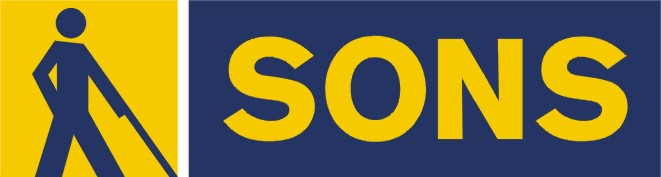 OBSAH:1.  Slovo úvodem 2.  Rozvolňovací opatření a očkování osob 40 + od 17. 5. 20213. Pozvánka  na jarní AGORU 4. Naše tipy – Podcasty Lukáše Otáhala a Světlušky5. Taxislužby v Olomouci6. Pro bystré hlavy – Královská hádanka 27. Něco pro pobavení - vtipy8. Ukázky z audioknihy  Rostislava Kuchaře – „Papíry na hlavu“****************# 1. 🤗 SLOVO ÚVODEMVážení přátelé!Posíláme další shrnutí rozvolňovacích opatření, která budou platit od 17. května, tedy ode dneška.  Připojen je i výhled na opatření plánovaná od 24.5., ale bez záruky, protože se vláda rozhoduje definitivně vždy předcházející čtvrtek. Připojujeme taktéž informaci o o registraci na očkování pro osoby ve věku 40 plus.Najdete zde i jednu pozvánku pro zájemce o výpočetní techniku a dva tipy na zajímavé pořady. a nakonec podle zavedené tradice něco pro rozptýlení.A protože i my očekáváme od vedení SONS informace o rozvolnění aktivit v odbočkách SONS, buďte připraveni na samostatnou zprávu na toto téma.Teď vám všem přejeme příjemné čtení a hezké májové dny!pracovníci OO SONS Olomouc****************# 2. ✌ ROZVOLŇOVACÍ OPATŘENÍ A OČKOVÁNÍ OD 17. 5. 2021Vláda ohlásila další velké rozvolnění. Co a kdy se mění?- od 17. května• Ve školách skončí na 1. stupni základních škol rotační výuka, v šesti krajích (Královéhradeckém, Karlovarském, Plzeňském, Libereckém, Středočeském 
a Pardubickém) a v Praze skončí i na 2. stupni základních škol.• Otevřeny budou zahrádky restaurací. Zákazníci budou muset mít negativní test na koronavirus, a to buď PCR, nebo antigenní. Na zahrádky budou moci také ti, kteří prodělali covid či mají očkování. U stolu pak budou moci sedět pouze 4 lidi, pokud nejsou ze stejné domácnosti.  Kontrolu budou provádět  pracovníci hygieny nebo policie.• Od 17. května bude možné pořádat kulturní akce venku až pro 700 lidí, podmínkou bude negativní test na koronavirus, odstup nejméně 14 dnů od očkování nebo nejvýše 90 dnů od prodělání nemoci covid-19. • V nemocnicích budou znovu povoleny návštěvy. • Zoologické či botanické zahrady budou moci naplnit kapacitu na 50 procent. Dosud to bylo 20 procent.- od 24. května • Do škol by se měli k teoretické výuce vrátit studenti středních škol, na 
2. stupních by měla ve všech krajích skončit rotační výuka. • Za čtrnáct dní by měly také otevřít ubytovací služby. Povinný zřejmě bude negativní test.  Podle původního plánu pravděpodobně nebude omezena jejich kapacita. • Kulturní akce bude možné pořádat zřejmě i uvnitř. Podmínkou bude maximální obsazení 50 procent kapacity míst k sezení a nejvíce 500 lidí uvnitř a 1000 lidí venku. Podmínkou bude opět očkování.- Od 17. května se mohou zaregistrovat do systému pro očkování i osoby ve věkové skupině 40 plus.Je však rozumné vyčkat den dva, systém je momentálně zahlcen a registrace probíhá s problémy. Odkaz pro registraci:https://registrace.mzcr.cz/Zdroj: www.novinky.cz a ČTK****************# 3. 😎 POZVÁNKA NA JARNÍ AGORUUnikátní vzdělávací akci, zaměřenou na tématiku využití informačních a komunikačních technologií uživateli se zrakovým postižením, zahájí ve čtvrtek 27. května 2021 v 16.00 živý přenos plenární sekce.Na plenární sekci v následujících (tý)dnech naváží další online aktivity – připravují se tutoriály, online workshopy a diskusní setkání.Podrobnosti najdete na odkazu:https://poslepu.cz/jarni-agora-2021-online-oslavte-s-nami-svetovy-den-pristupnosti/****************# 4. 📶 NAŠE TIPY NA ZAJÍMAVÉ PODCASTY(Význam slova podcast: Online slovník cizích slov podcast definuje jako metodu šíření informací pomocí jednotlivých navazujících sad zvukových, audio či video záznamů.)*  NOVINKY A ZAJÍMAVOSTI PRO NEVIDOMÉ - Bc. Lukáš Otáhal, lektor výpočetní techniky pro zrakově postižené v TyfloCentru Olomouc (a také člen naší odbočky) není pro mnohé z nás neznámou osobou. Naopak, známe jej jako odborníka, školitele  a rádce se zaměřením na široké spektrum elektronických kompenzačních pomůcek pro lidi se zrakovým hendikepem. Celou řadu z nás učil obsluze počítače nebo chytrého telefonu.Ale také se zúčastňujeme jeho přednášek zejména se zaměřením na IPhony  
a jejich aplikace přístupné pro nevidomé, ať už „naživo“, anebo v době Covidové pomocí programu Skype.A tím jeho nabídka ještě nekončí. Před nedávným časem  zahájil vysílání pomocí tzv podcastů ve formátu MP3. Zde ti, kteří neměli možnost zúčastnit se online přednášek, si mohou výklad na různá témata poslechnout v době, kterou si sami určí.Zde odkaz na jeho stránky:https://ceskepodcasty.cz/podcasty/novinky-a-zajimavosti-pro-nevidome* PO TMĚ - Je tomu právě rok, kdy Nadační fond Českého rozhlasu spustil nový projekt s názvem „Po tmě“. Jedná se o vysílání rozhlasových pořadů formou podcastů. Každých 14 dní si můžete poslechnout rozhovor známých moderátorů s nevidomými lidmi na nejrůznější témata, např.:Jak se nevidomí seznamují a jak randí?Co to vlastně znamená nevidět? Jaké prožitky mají z cestování a návštěv cizích zemí? Zde upoutávka na tento velmi zajímavý pořad:https://svetluska.rozhlas.cz/zveme-k-poslechu-podcastu-potme-8207331Oba podcasty je možno sledovat nejen na stolním počítači, ale i pomocí chytrých telefonů.****************# 5. 🚗 TAXISLUŽBY V OLOMOUCI A OKOLÍUvádíme kontakty na některé taxislužby,u většiny i tarify: * Alfa-taxi – do 5 km po Olomouci 100 Kč, mimo Olomouc 24,90 Kč/km 
 tel: 608 15 05 05Přeprava vozíčkářů 774 119 108
* Ol-taxi – po Olomouci 89,-, mimo Olomouc 25 Kč/km  tel: 777 999 882; mail: info@oltaxi.cz* Eco-taxi – po Olomouci 99 Kč, mimo Olomouc 22 Kč/km  tel.: 608 70 70 50; mail: info@ecotaxiolomouc.cz* TeamTAXI – Olomouc, Litovel, Šternberk, Uničov tarif není na stránkách taxislužby uveden.tel: 585 888 555; mail: info@teamtaxi.cz* VI3 taxi – po Olomouci 99 Kč, senioři 89 Kč; tel: 773 158 158 ****************# 6. 😃 OPĚT NĚCO PRO BYSTRÉ HLAVY Královská hádanka 2Bylo jednou jedno království, kde žila krásná princezna. Do princezny se zamiloval  šašek. Princezna šaškův cit opětovala, ale královský otec této lásce nepřál.Král šaška uvěznil a na zítří oznámil popravu. Aby si ale zachoval tvář před dcerou, oznámil, že o šaškově životě rozhodne osud.Řekl tedy: “V pytlíku jsou dvě kuličky – černá a bílá. Bílá znamená život a svatba s mou dcerou, černá smrt.”Král nechtěl ovšem osudu tak úplně svěřit takovéto rozhodnutí, a proto vložil tajně do pytlíku obě kuličky černé. Pak svolal dvořany a nastala osudová zkouška.Šašek byl ale mazanější než král  a princeznu proti vůli krále získal.Co šašek udělal, aby zůstal naživu a mohl se oženit s princeznou?Pokud se chcete podělit o své řešení, napište nebo volejte Klárce Hájkové: hajkova@sons.cz, tel.: 773 793 042.****************# 7. 😂  TŘI VTIPYBlondýnka říká manželovi: „Miláčku, můžeme mít jen čtyři děti.“ „A proč?“ „Četla jsem, že každé páté dítě, které se narodí, je Číňan.“Dva kamarádi si povídají v autobuse. Jeden říká tomu druhému vtip: „Víš, co mají blondýny v hlavě?“ „Ne, nevím.“ – „Vakuum!“ – „Ha ha ha…“ Nato se otočí blondýnka sedící na sedadle před nimi: „No, vždycky lepší něco než nic!“Profesor se špatně vyspal. Ptá se prvního studenta: „Jedete autobusem a je hrozné horko, co uděláte?“ 
„Otevřu okno“ 
„Dobře, a teď popište aerodynamické změny, které v autobuse nastanou.“ 
„?“ 
„Děkuji, za pět, další!“ Druhý student stejná otázka, stejná odpověď, stejná známka. Za hodinu je stav zápasu profesor versus studenti 9 : 0. Jako desátá vchází pěkná studentka. Profesor se ptá……: „Jedete autobusem a je hrozné horko, co uděláte?“ 
„Vysvleču si halenku.“ 
„Vy mi nerozumíte, je opravdu horko.“ 
„Tak si ještě vysvleču sukni.“ 
„Je nesnesitelné horko“ stupňuje profesor. 
„Tak si vysvleču podprsenku.“ To profesorovi vyrazilo dech. Studentka dodává: „Ještě si můžu vysvléct kalhotky, ale to okno  určitě neotevřu!“****************
# 8. 🎧 POSLECHNĚTE SI  „Papíry na hlavu“ – Tak se jmenuje knížka veselých epizod , jejímž autorem je v Olomouci známá postava – Rosťa Kuchař.S podtitulem „Veselé příhody invalidy“ audioknihu  načetl herec Václav Bahník mladší.Úryvky z audioknihy najdete v příloze. Příjemný poslech!